Муниципальное бюджетное образовательное учреждениедополнительного образования детей«Станция юных техников имени П.В. Лосоногова ОБРАЗОВАТЕЛЬНАЯ  ПРОГРАММАОбщетехническое  конструирование  "Веселая геометрия"Возраст   обучающихся  7 - 10 летОсинники2012                                                                        пояснительная  запискаНеобходимость   и   возможность   введения   в    начальной    школепропедевтического   (подготовительного)    курса    геометрии    обсуждаетсяпедагогической общественностью нашей страны уже более столетия.  И  хотя  насегодняшний день этот курс не нашел достойного места в отечественной  школе,причины, побуждавшие к созданию различных вариантов этого курса  достаточно весомые. Наглядность  и  практичность  обучения  геометрии  являются  необходимыми условиями успешного ее изучения. Формирование геометрических  представлений  является  важным  разделом умственного  развития,   политехнического   образования,   имеют   широкое значение во всей познавательной деятельности человека.Основные задачи изучения  геометрического   материала  в  1-4  классахзаключаются в том, чтобы создать у детей четкие и правильные  геометрическиеобразы,  развить  пространственные  представления,  вооружить  их   навыкамичерчения и измерения, имеющими большое практическое  значение,  итем самым подготовить учеников к успешному изучению  систематического  курсагеометрии. С этой целью разработана программа «Веселая геометрия». Данная программа позволяет активно использовать наглядно - действенный, наглядно-образный и наглядно-логический уровни мышления, которые наиболее близки младшим школьникам, и, опираясь на которые, дети выходят на высшую ступень – словесно-логический уровень.  Программа «Веселая геометрия» реализуется по направлению обще интеллектуального развития. В методике проведения занятий учитываются возрастные особенности и возможности детей младшего школьного возраста.  Материал излагается в занимательной форме: сказка, рассказ, загадка, игра, диалог. Основная форма занятия – урок.Цели программы: - развитие  пространственно-образного мышления обучающихся посредством геометрического материала.Задачи программы: - способствовать продвижению обучающихся  в обще интеллектуальном развитии; -дать представление о начальной геометрии, как науке, обобщающей существующие и происходящие в реальной жизни явления и способствующей тем самым познанию окружающего мира; - развивать плоскостное и пространственное воображение обучающихся, абстрактное и логическое мышление, произвольное внимание; - уточнять и обобщать геометрические представления обучающихся, полученные в дошкольном возрасте;  -  формировать знания, умения и навыки, необходимые обучающимся в жизни и для успешного продолжения обучения.Программа «Веселая геометрия» изучается 4 года, предназначена для обучающихся 1-2 классов и рассчитана на 36 часов в год (1 час в неделю).Учебно - тематический план 1-й  год обучения Содержание программы1-й год обученияВводное  занятиеЗнакомство с классом. Сказка «В стране Геометрии». Систематизация знаний о фигурах, полученных в дощкольном возрасте. 2.Точка, прямая, криваяЗнакомство с линиями – прямой, кривой, ломаной. Представление о бесконечности прямой. Незамкнутые и замкнутые ломаные  и кривые линии. Линии и точки. Их взаимное расположение относительно друг друга.3. Вертикальная и горизонтальная  прямаяПространственные представления : слева, справа, верх, вниз. Понятия «горизонт» и «вертикаль». Стороны света. 4. Луч, отрезокСходство и различие между прямой, лучом и отрезком. Построение прямых, лучей и отрезков при помощи линейки. Обозначение прямых, лучей и отрезков при помощи букв. Построение отрезка, равному данному при помощи циркуля и чертёжной линейки. Взаимное расположение на плоскости прямых, лучей и отрезков. Пересекающиеся и непересекающиеся прямые, лучи и отрезки. Конструирование лучей из счетных палочек. 5-9. Угол. Стороны, вершины углов.Первое представление об угле. Стороны и вершины угла. Разные виды углов: прямой, тупой, острый. Построение углов. Их обозначение буквами. Ломанная линия. Замкнутые и незамкнутые ломаные линии. Первое представление о многоугольнике. Классификация многоугольников по числу углов. Измерение и определение вида углов в составе многоугольника. Конструирование углов из счетных палочек и пластилина, мягкой проволоки. Определение вида угла по стрелкам циферблата.10-13. ТреугольникОтличительные особенности  треугольника. Виды треугольников: прямоугольный, равнобедренный, равносторонний.Инструменты для построения. Построение  треугольниковпри помощи инструментов. Конструирование  треугольников  из счетных палочек (шарики пластилина – вершины треугольников, счетные палочки – стороны треугольников),  дополнение до образов.14- 20. ЧетырёхугольникиЧетырёхугольники. Общее понятие. Виды четырёхугольников: квадрат, прямоугольник, ромб. Сходства и отличительные особенности. Построения четырехугольников. Получение квадрата из прямоугольника. Получение прямоугольника из листа неопределенной формы. Конструирование  четырехугольников  из счетных палочек (шарики пластилина – вершины четырехугольников, счетные палочки – стороны четырехугольников),  дополнение до образов.21-22. ТанграмЗнакомство с историей создания танграма. Складывание из геометрических фигур различных форм.23-26. Окружность, кругПонятия «окружность» , «круг», «радиус и диаметр круга». Сравнение фигур. Построение окружности, дорисовывание до образа. Построение круга, дорисовывание до образа. 27-29.Рисунки, аппликации из геометрических фигурСравнение предметов окружающего мира с геометрическими фигурами. Метод аналогии. Практические занятия с использование  шаблона или трафарета. Техника безопасности при работе с ножницами и циркулем. 30- 33.  Решение логических, комбинаторных задач, задач на смекалкуЗадачи творческого характера. Симметрия относительно точки, прямой.  Геометрическое построение.   Решение нестандартных задач.  Моделирование в процессе решения нестандартных задач. Кроссворды, ребусы, шарады.Методическое обеспечение  1-го года обучения  Учебно - тематический план 2-й год обученияСодержание программы 2-й год обученияПервоначальное знакомство с объёмными фигурамиПредставление о простейших геометрических телах (куб, конус, шар, и др.). Сопоставление форм окружающих предметов с геометрическими телами.Отличие геометрических тел от геометрических фигур.Практическая работа:Рисование в тетради по представлению любого геометрического тела и преобразовании его в рациональный объект.Получение из плоского изображения объемное. Развертка Понятие о различии объёмных тел и плоских фигур.  Способы и приёмы работы с шаблонами и развёртками.Применение чертёжных инструментов (линейка, угольник, циркуль). Условные обозначения при построении разверток объемных тел.Практическая работа:Преобразование объёмных тел (натура) в плоские фигуры (аппликация, рисунок)Геометрическое тело – конусКонус,  его отличие от треугольника. Виды конуса в трёхмерном изображении – вид сверху, вид снизу, вид сбоку. Сопоставление конуса с фигурой человека. Пропорциональные соотношения частей. Развертка конуса.Практическая работа:Изготовление конуса из бумаги по шаблону. Изготовление  объектов, у которых основа – конус.5-6.  Геометрическое тело – кубКуб, его положение в трёхмерном пространстве.Грани, ребра куба.Сопоставление предметов из окружающего мира с кубом, используя возможность преобразования. Развертка куба.Практическая работа:Конструирование куба из бумаги по развёртке. Изготовление объектов, у которых основа – куб.7-8.Геометрическое тело – шар или сфераПланета земля – самое большое геометрическое тело в виде шара.Шар – тело, ограниченное шаровой поверхностью. Определение  центра шара.Практическая работа:Лепка шара из соленого теста, создание объектов из одногоили нескольких тел (снеговик, гусеница)9-10.   Многогранники	Понятие многогранника, демонстрация объёмного тела, виды многогранников.Нахождение по образцу многогранников, многоугольников.Нахождение вершины.Изучение форм и конструкций различных предметов и объектов, их сходство с многогранниками.Практическая работа:Конструирование фонарика из бумаги по шаблону.11-12.   Геометрическое тело – пирамидаПонятие пирамиды, её внешнее сходство с другими геометрическими телами.Значение пирамид в культуре Древнего Египта.Виды пирамид - правильная, усеченная, треугольная и т.д.Практическая работа:Конструирование пирамиды из бумаги по шаблону.  Конструирование различных видов пирамид из пластических материалов, дополнение до образов.13-14.   Геометрическое тело – цилиндрЦилиндрическая поверхность, как она образуется.Сходство и отличие тела цилиндра от геометрической фигуры – прямоугольника. Высота цилиндра.Практическая работа:Конструирование игрушек из бумаги на основе цилиндра (лягушка, гриб).15-16.  Конструирование объёмных предметов из готовых деталейВиды конструктора.Соотношение деталей конструктора с геометрическими телами, их назначение.Практическая работа:Конструирование объёмных предметов по образцу, по схеме.17.  Использование геометрических телПостроение различных форм строительных конструкций из объёмных деталей.Представление о стилизации (город, деревня). Рациональность форм в промышленности. Беседа «Я – строитель».Практическая работа:Конструирование из готовых форм (технологические отходы), строительных объектов (дом, мост, башня и т.д.)18.  Элементарное представление о работе конструкторовОсновные этапы проектирования и производства. Беседы «Что умеют делать машины?», «Я - робот».Составление в тетради эскиза будущей модели, используя в основе геометрические тела.Практическая работа:	Конструирование по эскизам из технологических отходов  моделей робототехники.19. История архитектурыХудожественный образ города.Использование геометрических конструкций в архитектурном дизайне.Практическая работа:Конструирование из конструктора (лего) архитектурных сооружений. Коллективная работа.20-23.  Макетирование  архитектурных сооружений на основе геометрических форм	Макет – уменьшенная  копия. Назначение макета. Масштаб. Практическая  работа:	Конструирование из картона и пластических материалов  архитектурных сооружений по собственному замыслу.24.   Представление о пропорции, равновесии, композиции при изготовлении объёмных изделий 		Виды объёмной лепки:Конструктивный способ (лепка сложной формы из нескольких частей).Пластический способ (лепка формы из целого куска путём вытягивания).Демонстрация готовых изделий.Практическая работа:Лепка конструктивным способом с использованием различных приёмов и инструментов.25-26.  Поиск формообразований при использовании технологических  отходовЦелесообразность использования многообразных форм. Изобретения человека, подсказанные природой. Повторное использование вещей.Бережное отношение к окружающей среде.Практическая работа:Изготовление объёмных моделей транспорта из технологических отходов. (машина, танк, и др.)27-30.  Конструирование технических объектов по разверткам геометрических телРазвитие, усовершенствование средств и способов передвижения по суше.Беседа «На чем люди ездят?».Основные части машин и других видов транспорта.Зависимость формы (внешних контуров) от назначения.Сравнение основных деталей машин с геометрическими формами.Практическая работа:Конструирование из бумаги модели машины. 31.  ОрнаментВиды геометрического орнамента. Техника выполнения.Симметрия (равновесие элементов).Использование орнамента в дизайне предметов.Практическая работа:Создание паркетного узора для игровой комнаты с помощью геометрического конструктора.32.  Закрепление знаний о геометрических телах	Тестирование по темам курса.33-34.Решение логических, комбинаторных задач, задач на смекалкуЗадачи творческого характера. Симметрия относительно точки, прямой.  Геометрическое построение.   Решение нестандартных задач.  Моделирование в процессе решения нестандартных задач. Кроссворды, ребусы, шарады.Учебно - тематический план 3-й год обученияСодержание программы3-й год обученияРасширение представлений об объёмных фигурахЭлементы геометрических тел: грань, ребро, вершина, основания, боковая поверхность. Разметка плоских деталей. Совершенствование разметки разных видов (сгибанием, по шаблону, трафарету, проколам, клеткам). Порядок выполнения разметки. Практическая работа:Выполнение разметки геометрической фигуры по условию.Поиск формообразований в геометрических формах (Тестопластика)Виды художественного конструирования  из пластических материалов. Основные и второстепенные признаки предмета. Анализ окружающих предметов.Практическая работа:Лепка геометрических тел по замыслу. 6-7.      Творческое техническое задание. Индивидуальная работа по теме «Тестопластика»Этапы творческого технического задания. Приёмы фантазирования.Практическая работа:Определение темы ТТЗ. Составление плана работы. Изготовление проекта. Защита проекта.8. Чертёж – язык техники. Чертёжные инструментыЧертёж, эскиз, технический рисунок. Назначение и правила использования чертёжных инструментов. Практическая работа:Выполнение разметки с помощью чертёжных инструментов.9-11.    Чертёжно-измерительное проектированиеЧтение графических изображений, их различия.Практическая работа:Составление чертежей и эскизов геометрических фигур по собственному замыслу.12-14.   ОригамиТехника оригами, история возникновения оригами. Общепринятые условные знаки и основные приёмы складывания (замок, складка, молния и т.д.)Практическая работа:Конструирование изделий по изученным приёмам.15-16.   Модульное оригамиСборка фигур из нескольких деталей. Повторение базовых форм и приемов складывания.Практическая работа:Конструирование на основе базовых форм по условию.17-20.   Декоративная аппликация и орнамент Виды и способы выполнения аппликационных работ. Использование и применение геометрических форм в оформлении различных изделий.Практическая работа:Выполнение композиций из различных геометрических форм (треугольник, квадрат, круг и т.д.)21.  Обобщающее занятие по теме «Декоративная аппликация и орнамент»Тестирование.Практическая работа:Творческое техническое задание.22-24.  Современная архитектураПланирование городов, городских парков, площадей, мест отдыха. Градостроительные композиции. Практическая работа:Построение из объемных деталей зданий (использование бросового материала).25-26.  Проектирование по теме «Современная архитектура»Основные этапы проектирования и производства. Беседы «Город будущего», «Я - архитектор».Составление в тетради эскиза будущего проекта, используя в основе геометрические тела.Практическая работа:ТТЗ «Мой город» (коллективная работа).27-28.  Чертёжно-измерительное проектирование с помощью циркуляУсловные обозначения радиуса и диаметра. Деление окружности на 3,6,8,12 частей.Практическая работа:Конструирование из бумаги и картона на основе деления окружности на части (аппликационные работы)29-32.  Техническое моделирование и конструирование	Этапы конструирования и моделирования. Практическая  работа:Индивидуальная работа по обсуждению заданий. Планирование работы с учетом заданных параметров (материалы, размеры, инструменты). Конструирование по теме «Комплексные постройки» (улицы, площадь, аэродром, парк отдыха и т.д.) с последующей защитой проекта.33-34.   Решение изобретательских задач с использованием ТРИЗЭтапы решения изобретательских задач. Изобретательские приемы.Практическая работа:Решение изобретательских задач с использованием методов «Аналогия», «Дробление-объединение», «Рассмотри все факторы», «Думательные шляпы».35.  Техническая олимпиадаУчастие в городском отборочном этапе.36.  Заключительное занятиеВыставка творческих работ.Учебно - тематический план4-й год обученияСодержание 4-го года обученияВводное занятиеПлан работы на учебный год. Повторение изученного материала. Геометрический диктант.Виды изображенийТрехмерность изображений. Вид сверху, вид сбоку, главный вид. Проекции предмета. Игра «Друдл».Практическая работа:Построение проекций простых конструкций. Развертки. РазметкиПлоскость и объем. Сравнение геометрических фигур и тел (куб и квадрат; треугольник и пирамида;  шар, окружность и круг;). Линии разметки, правила построения.Практическая работа:Построение разверток объемных тел.5-6.     Геометрическое конструированиеДеление макета на составляющие части. Геометрический анализ частей. Сборное конструирование на основе геометрических форм. Практическая работа:Конструирование модели машины из нескольких частей по разверткам7-8.    Технические задачи и упражненияСтруктура технической задачи. Теория решения изобретательских задач. Анализ технической литературыПрактическая часть:Коллективное решение технических задач.9.   "Домино и кубик"  (техническая викторина)Контрольное занятие10-11.   Изобретательские приемыПриемы решения изобретательских задач: « Дробление – объединение», "Универсальность", "Матрешки". Использование приемов  ТРИЗ.  Приемы мышления: «Увеличение – уменьшение», «Вынесения».Практическая работа:Решение изобретательских задач с использование изученных приемов.12-13.   Макеты и моделиТехнологии в техническом конструировании.  Творческое техническое задание (ТТ3). Уменьшенные копии действующих технических систем. Назначение моделей и макетов. Практическая работа:Геометрический расчет и проектирование макета здания14-15.   Научные развлечения. Научные развлечения и опыты, основанные на геометрических расчетах.16-17.   Игрушки, которые движутся (принцип действия)Конструкторская смекалка.  Игрушки , которые летают, которые движутся. Принципы  действия игрушек .Практическая работа:Изготовление динамической игрушки18.   Сущность и структура тестовых задачЗадачи  с решениями, задачи – ловушки. Задачи различного уровня сложности. Отличительные особенности изобретательских, геометрических задач. Метод «Мозговой штурм». Разрешение технических противоречий. Практическая работа:Решение Изобретательских задач. Подготовка к технической олимпиаде.19-20.  Затруднительные положения. Технические  ребусыПсихологическая инерция. Условные обозначения на ребусах.Практическая работа:Подготовка к технической олимпиаде.21-22.  Геометрия  на спичкахГрани объемных геометрических тех. Каркас объемной конструкции.Практическая работа:Конструирование объемных геометрических тел (пирамида, куб, параллелограмм) 23-24.  Геометрические задачи творческого характераКонструирование в геометрии. Практическая работа:Решение геометрических задач творческого характера с использованием изученных методов и приемов. Подготовка к технической олимпиаде.25.   Движение на плоскости. Симметрия относительно точкиПостроения симметричных тел относительно точки. Расчет траекторий движений. Практическая работа:Построение симметричных проекций.26.   Симметрия относительно прямой. Параллельный переносПостроения симметричных тел относительно прямой. Расчет траекторий движений. 27-28.  Задачи  творческого характераЭтапы воображения. Фантазирование. Творчество в жизни человека.Практическая работа:Решение задач творческого характера. Подготовка к технической олимпиаде.29-30.  Графические способы  чертежаИзмерительная система. Истории меры.  Способы проектирования. Расположение видов на чертеже.Технический рисунок. Графические изображения  в конструкторской деятельности. Практическая работа:Выполнение чертёжно-измерительных работ.31.   Измерительная системаИстория развития мер длины. Просмотр слайд-презентаций об истории развития измерительных систем. Практическая работа:Выполнение чертёжно-измерительных работ.32-33.   Графические построенияЛинии чертежа.Практическая работа:Выполнение чертёжно-измерительных работ.34-35.   Развертки геометрических тел Масштаб. Увеличение и уменьшение изображенияМасштаб. Увеличение и уменьшение изображения.  Измерения и их применение при конструировании. Сборные чертежи.Практическая работа:Выполнение чертёжно-измерительных работ.36.    "В мире линий и форм" (Интеллектуально-творческий марафон)Итоговое занятие.Требования к уровню подготовки обучающихся В результате прохождения материала курса обучающиеся должны:-  знать о геометрических фигурах: линиях (прямой, кривой, ломаной, луче, отрезке); углах (прямом, остром, тупом); многоугольниках  и их классификации по числу углов;- знать о разнице между плоскостными и объёмными фигурами и об объёмных телах (шаре, цилиндре, конусе, призме, пирамиде);- знатьтермины: точка, линия, прямая, кривая, ломаная, луч, отрезок, угол, многоугольник, треугольник, четырехугольник, прямоугольник, квадрат, круг, овал; характеристики  объемных тел;- уметьчертить прямые, лучи, отрезки, ломаные, углы;- обозначать знакомые геометрические плоскостные фигуры буквами;- находить в окружающей среде знакомые плоскостные и пространственные фигуры;- конструировать объемные геометрические тела из бумаги  и пластических материалов.К концу курса обучения обучающиеся должны достичь следующих результатов:Личностные- формирование внутренней позиции школьника на основе принятия образа «хорошего ученика»- самостоятельность и личная ответственность за свои поступки- самооценка результатов своей деятельности- уважительное отношение к другому мнению, к окружающим, к истории своего народа, другой культурыРегулятивные- применять установленные правила- планировать свои действия- предвидеть результат своей деятельности- контролировать свои действияПознавательные - умение анализировать, сравнивать, классифицировать объекты действительности, устанавливать причинно-следственные связи- умение выбирать нужные предметы для выполнения задания- умение работать с текстомКоммуникативные- формулировать свое мнение, свою позицию- ставить вопросы, обращаться за помощью, формулировать свои затруднения- договариваться о распределении функций при выполнении задания.Календарно- тематическое планирование1-й  год обученияКалендарно- тематическое планирование2-й год обученияКалендарно-тематическое планирование3-й год обученияКалендарно - тематическое планирование4-й год обученияСписок литературыЖитомирский, В.Г., Шверин, Л.Н. Геометрия для малышей [Текст] / В.Г. Житомирский,  Л.Н. Шверин . - М.: Педагогика,  1978. – 122 с.Кардемский, Б.А. Математическая смекалка  [Текст] /  Б.А. Кардемский. – М.: Государственное издательство физико-математической литературы, 1959 .- 126 с.Молчанов, Л.П. Головоломки [Текст] / Л.П. Молчанов.- М.: Наука: главная редакция физико-математической литературы, 1990 .- 93 с.Никитин, Б.П. Развивающие игры [Текст] / Б.П. Никитин. – М.: Педагогика, 1981. -220 с.Труднев, В.П. Внеклассная работа по математике в начальной школе [Текст] / В.П. Трутнев. – М.: Просвещение, 1975 . – 186 с.ПриложенияПриложение 1Занятие №1Тема: Точка. Прямая. Кривая.Задачи занятия:1.Познакомить с понятиями «точка», «прямая», «кривая».2.Научить чертить прямую и кривую линии.3. Развивать пространственное воображение, логическое мышление учащихся.Оборудование:                  1. Компьютер.                  2.  Мультимедийная приставка.                  3. Линейки, карандаши.Ход занятияЗанятие №3Тема: Луч. Отрезок.Цели занятия: 1. Познакомить учащихся с понятием «луч», «отрезок». 2.Научить сравнивать отрезки при помощи циркуля. 3. Научить обозначать буквами луч и отрезок.Оборудование:1.Компьютер.2. Мультимедийная приставка.3. Карандаши, линейки, циркули, счётные палочки у каждого учащегося.Ход занятияПриложение 2Олимпиада для 1-го классаВыбери правильное утверждение:а) прямой угол больше тупого, но меньше острого;б) прямой угол больше острого и больше тупого;в) прямой угол меньше тупого, но больше острого;г) прямой угол меньше острого и меньше тупого.Сколько острых углов на чертеже?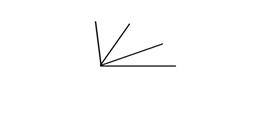       а) 3;      б) 4;    в) 5;     г) 6Сколько отрезков на рисунке?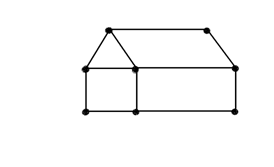 Сколько прямоугольников на чертеже?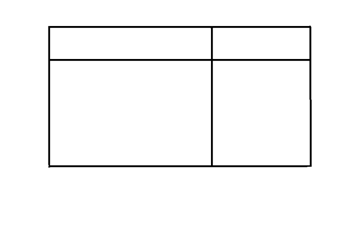 а) 4;     б) 6;      в) 8;      г) 9.5.    ИзобразиУбери лишнееИз 12 палочек составлено 5 квадратов:а) зачеркни 4 палочки так, чтобы осталось 2 квадрата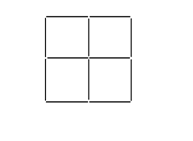      б) зачеркни 2 палочки так, чтобы осталось 2 квадрата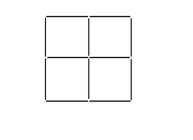 Проведи прямую линию так, чтобы она разделила его:а) на два треугольника                                             б) на два четырёхугольника   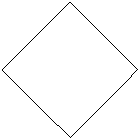 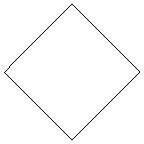 в) на четырёхугольник и треугольникг) на треугольник и пятиугольник 
8.Реши задачиа) Расставь 12 флажков: по 4, по 5, по 6 с каждой стороны прямоугольника.      б) Что тяжелее 1 кг ваты или 1 кг железа? Подчеркни.       в) В семье три брата, у каждого из них по одной сестре. Сколько всего детей в семье? Ответ напиши________________________________      г) В корзине лежат 5 яблок. Как разделить эти яблоки между пятью девочками, чтобы каждая из них получила по одному яблоку и, чтобы одно яблоко осталось в корзине.  Ответ напиши____________________________________Согласовано на заседании  методического Совета протокол №___ от _____________ руководитель м/о______________Утверждаю  Директор  МОУДО СЮТ_____________Р.И. Родионова____________2012__г.Автор-составитель:                                                               батенькова  ольга  александровнапедагог дополнительного образования№  занятияСодержание: наименование темтеорияпрактикавсего1Вводное занятие112Точка, прямая, кривая113Вертикальная и горизонтальная прямые114Луч, отрезок115Угол. Стороны, вершины углов116Прямой угол117Острый угол118Тупой угол119Ломаная линия. Замкнутые и незамкнутые ломаные линии.1110Треугольник1111Прямоугольный треугольник1112Равносторонний треугольник1113Равнобедренный треугольник1114Четырёхугольники1115-16Квадрат. Ромб.1117Прямоугольник1118Диагональ четырёхугольника1119-20Закрепление знаний о четырёхугольниках2221-22Танграмм11223-24Окружность, круг11225-26Радиус окружности, диаметр11227-29Рисунки, аппликации из геометрических фигур2230-33Решение логических, комбинаторных задач, задач на смекалку2234Систематизация полученных знаний1135Олимпиада (приложение 2)1136Заключительное занятие11Всего 251136Тема занятиязадачиОборудованиеТочка, Прямая, Кривая1.Познакомить с понятиями «точка», «прямая», «кривая».2.Научить чертить прямую и кривую линии.3. Развивать пространственное воображение, логическое мышление учащихся.1.Компьютер.2 Мультимедийная приставка.3. Линейки, карандаши.Вертикальная и  горизонтальная прямые1.Закрепить понятия «точка», «прямая».2. Познакомить с понятием «вертикальная и горизонтальная прямая».3.Развивать пространственное воображение, логическое мышление обучающихся.1.Компьютер.2 Мультимедийная приставка.3. Линейки, карандаши.4. Верёвочка размером 25 – 30 см у каждого ученика.Луч, отрезок1.Познакомить обучающихся  с понятием «луч», «отрезок».2. Научить сравнивать отрезки при помощи циркуля.3. Научить обозначать буквами луч и отрезок.1.Компьютер.2. Мультимедийная приставка.3. Карандаши, линейки, циркули, счётные палочки у каждого учащегося.Угол. Стороны, вершины углов. 1.Познакомить обучающихся с понятиями «угол», «вершина угла».2. Развивать пространственное воображение, логическое мышление обучающихся. 1.Компьютер.2. Мультимедийная приставка.3. Карандаши, линейки, циркули, счётные палочки у каждого учащегося.Прямой угол1. Закрепить понятия «стороны угла», «вершина угла».2. Научить сравнивать углы путём наложения.3. Познакомить с понятием «прямой угол».4. Научить строить прямые углы1.Компьютер.2. Мультимедийная приставка.3. Карандаши, линейки, циркули, счётные палочки у каждого учащегося.4. Мягкая проволока Острый угол1. Закрепить понятие «прямой угол».2. Познакомить с понятием «острый угол».3. Научить строить острые углы.1.Компьютер.2. Мультимедийная приставка.3. Карандаши, линейки, циркули, счётные палочки у каждого учащегося.4. Мягкая проволока5.Модели циферблатов.Тупой угол1. Закрепить понятия «прямой» и «острый» углы.2. Познакомить с понятием «тупой» угол.3. Научить строить тупые углы.1.Компьютер.2. Мультимедийная приставка.3. Карандаши, линейки, циркули, счётные палочки у каждого учащегося.4. Мягкая проволока5.Модели циферблатов.Ломаная линия. Замкнутые и незамкнутые ломаные линии.1. Познакомить с понятиями «ломаная линия», «замкнутая» и «незамкнутая» ломаная линии 2. Научить строить ломаную линию.3. Развивать пространственное воображение, логическое мышление обучающихся.1.Компьютер.2. Мультимедийная приставка.3. Карандаши, линейки.4. Мягкая проволокаТреугольник1. Познакомить с геометрической фигурой  - треугольником.2. Научить строить треугольник.1.Компьютер.2. Мультимедийная приставка.3. Карандаши, линейки, пластилин, счётные палочки у каждого учащегося.4. Мягкая проволокаПрямоугольный треугольник1. Познакомить с понятием «прямоугольный треугольник».2.Научить строить прямоугольный треугольник.1.Компьютер.2. Мультимедийная приставка.3. Карандаши, линейки, пластилин, счётные палочки у каждого учащегося.4. Мягкая проволокаРавносторонний треугольник1. Познакомить с понятием «равносторонний треугольник».2. Научить строить равносторонний треугольник1.Компьютер.2. Мультимедийная приставка.3. Карандаши, линейки, пластилин, счётные палочки у каждого учащегося.4. Мягкая проволокаРавнобедренный треугольник1.Познакомить с понятием «равнобедренный треугольник».2. Научить строить равнобедренный треугольник.1.Компьютер.2. Мультимедийная приставка.3. Карандаши, линейки, пластилин, счётные палочки у каждого учащегося.4. Мягкая проволокаЧетырёхугольники. Общее понятие.1. Познакомить с понятием «четырёхугольник».2. Научить строить четырёхугольники.1.Компьютер.2. Мультимедийная приставка.3. Карандаши, линейки, пластилин, счётные палочки у каждого учащегося.4. Мягкая проволокаТанграм1.Познакомить с историей создания танграма2. Научить складывать из геометрических фигур различные формы.1.Головоломка «Танграм»Квадрат. Ромб.1.Познакомить с понятиями «квадрат», «ромб».2. Познакомить со свойствами сторон квадрата и ромба.3. Научить строить квадрат и ромб.1.Компьютер.2. Мультимедийная приставка.3. Карандаши, линейки, пластилин, счётные палочки у каждого учащегося.4. Мягкая проволокаПрямоугольник1. Познакомить с понятием «прямоугольник».2. Познакомить со свойством  сторон прямоугольника.3. Научить строить прямоугольник1.Компьютер.2. Мультимедийная приставка.3. Карандаши, линейки, пластилин, счётные палочки у каждого учащегося.4. Мягкая проволокаДиагональ четырёхугольника1.Познакомить с понятием «диагональ».2. Научить строить диагонали.3. Закреплять знания о четырёхугольниках.1.Компьютер.2. Мультимедийная приставка.3. Карандаши, линейки, пластилин, счётные палочки у каждого учащегося.4. Мягкая проволокаЗакрепление знаний о четырёхугольниках1. Закреплять знания о четырёхугольниках.2. Отрабатывать умение строить различные виды четырёхугольников.1. Карандаши, линейки, пластилин, счётные палочки у каждого учащегося.2.Мягкая проволока.Окружность, круг1. Познакомить с понятиями «окружность», «круг».2. Познакомить с отличительными особенностями окружности и круга.3.Научить чертить окружность с помощью циркуля.1.Компьютер.2. Мультимедийная приставка.3.Карандаши, картон, ножницы, циркуль.Радиус окружности, диаметр1.Познакомитьс понятиями «радиус», «диаметр».2.Научить проводить радиус и диаметр на окружности.1. Карандаши, картон, ножницы, циркуль.Решение логических, комбинаторных задач, задач на смекалку1. Развивать внимание, смекалку, память, логическое мышление.2. Учить мыслить нестандартно.1.Компьютер.2. Мультимедийная приставка.3. Кроссворды, ребусы, шарады.Систематизация полученных знаний1. Закрепить полученные знанияОлимпиада1. Проверить полученные знания1. Олимпиадные задания№  занятияСодержание: наименование темтеорияпрактикавсего1Первоначальное знакомство с объёмными фигурами.112Получение из плоского изображения объемное. Развертка.113-4Геометрическое тело – конус1125-6Геометрическое тело – куб1127-8Геометрическое тело – шар или сфера1129-10Многогранники11211-12Геометрическое тело – пирамида11213-14Геометрическое тело - цилиндр11215-16Конструирование объёмных предметов из готовых деталей11217Использование геометрических тел1118Элементарное представление о работе конструкторов1119История архитектуры1120-23Макетирование архитектурных сооружений на основе геометрических форм 13424Представление о пропорции, равновесии, композиции при изготовлении объёмных изделий1125-26Поиск формообразований при использовании бросовых материалов11227-30Конструирование объектов по разверткам геометрических тел13431Орнамент 1132Закрепление знаний о геометрических телах1133-34Решение логических, комбинаторных задач, задач на смекалку11235Олимпиада1136Заключительное занятие11Всего 201636№  занятияСодержание: наименование темтеорияпрактикавсего1-2Расширение представлений об объёмных фигурах1123-5Поиск формообразований в геометрических формах (Тестопластика)1236-7Творческое техническое задание. Индивидуальная работа по теме «Тестопластика»1128Чертёж – язык техники. Чертёжные инструменты119-11Чертёжно-измерительное проектирование3312-14Оригами12315-16Модульное оригами2217-20Декоративная аппликация и орнамент13421Обобщающее занятие по теме «Декоративная аппликация и орнамент»1122-24Современная архитектура13425-26Проектирование по теме «Современная архитектура»1127-28Чертёжно-измерительное проектирование с помощью циркуля11229-32Техническое моделирование и конструирование13433-34Решение изобретательских задач с использованием ТРИЗ2235Техническая олимпиада1136Заключительное занятие1Всего 92736№содержаниеВсего ТеорияПрактика 1Вводное занятие112Виды изображений.113-4Развертки. Разметки.215-6Геометрическое конструирование2117-8Технические задачи и упражнения.2119"Домино и кубик"  (техническая викторина).1110-11Изобретательские приемы.  21112-13Макеты и модели. 21114-15Научные развлечения.21116-17Игрушки, которые движутся ( принцип действия)21118Сущность и структура тестовых задач.1119-20Затруднительные положения. Технические  ребусы21121-22 Геометрия на спичках2223-24Геометрические задачи творческого характера 2225Движение на плоскости. Симметрия относительно точки. 1126Симметрия относительно прямой. Параллельный перенос1127-28Задачи творческого характера 2129-30Графические способы  чертежа.21131Измерительная система 1132-33Графические построения21134-35Развертки геометрических тел Масштаб. Увеличение и уменьшение изображения21136"В мире линий и форм" (Интеллектуально-творческий марафон)11итого361323№  занятияСодержание: наименование темдатакоррекция1Вводное занятие2Точка, прямая, кривая3Вертикальная и горизонтальная прямые4Луч, отрезок5Угол. Стороны, вершины углов6Прямой угол7Острый угол8Тупой угол9Ломаная линия. Замкнутые и незамкнутые ломаные линии.10Треугольник11Прямоугольный треугольник12Равносторонний треугольник13Равнобедренный треугольник14Четырёхугольники15-16Квадрат. Ромб.17Прямоугольник18Диагональ четырёхугольника19-20Закрепление знаний о четырёхугольниках21-22Танграмм23-24Окружность, круг25-26Радиус окружности, диаметр27-29Рисунки, аппликации из геометрических фигур30-33Решение логических, комбинаторных задач, задач на смекалку34Систематизация полученных знаний35Олимпиада (приложение 2)36Заключительное занятиеВсего №  занятияСодержание: наименование темдатакоррекция1Первоначальное знакомство с объёмными фигурами.2Получение из плоского изображения объемное. Развертка.3-4Геометрическое тело – конус5-6Геометрическое тело – куб7-8Геометрическое тело – шар или сфера9-10Многогранники11-12Геометрическое тело – пирамида13-14Геометрическое тело - цилиндр15-16Конструирование объёмных предметов из готовых деталей17Использование геометрических тел18Элементарное представление о работе конструкторов19История архитектуры20-23Макетирование архитектурных сооружений на основе геометрических форм 24Представление о пропорции, равновесии, композиции при изготовлении объёмных изделий25-26Поиск формообразований при использовании бросовых материалов27-30Конструирование объектов по разверткам геометрических тел31Орнамент 32Закрепление знаний о геометрических телах33-34Решение логических, комбинаторных задач, задач на смекалку35Олимпиада36Заключительное занятиеВсего №  занятияСодержание: наименование темдатакоррекция1-2Расширение представлений об объёмных фигурах3-5Поиск формообразований в геометрических формах (Тестопластика)6-7Творческое техническое задание. Индивидуальная работа по теме «Тестопластика»8Чертёж – язык техники. Чертёжные инструменты9-11Чертёжно-измерительное проектирование12-14Оригами15-16Модульное оригами17-20Декоративная аппликация и орнамент21Обобщающее занятие по теме «Декоративная аппликация и орнамент»22-24Современная архитектура25-26Проектирование по теме «Современная архитектура»27-28Чертёжно-измерительное проектирование с помощью циркуля29-32Техническое моделирование и конструирование33-34Решение изобретательских задач с использованием ТРИЗ35Техническая олимпиада36Заключительное занятиеВсего №СодержаниеДатаКоррекция1Вводное занятие2Виды изображений.3-4Развертки. Разметки.5-6Геометрическое конструирование7-8Технические задачи и упражнения.9"Домино и кубик"  (техническая викторина).10-11Изобретательские приемы.  12-13Приборы и модели. 14-15Научные развлечения.Забавные игрушки.16-17Игрушки, которые движутся ( принцип действия)18Сущность и структура тестовых задач.19-20Затруднительные положения. Технические  ребусы21-22 Геометрия на спичках23-24Геометрические задачи творческого характера 25Движение на плоскости. Симметрия относительно точки. 26Симметрия относительно прямой. Параллельный перенос27-28Задачи творческого характера 29-30Графические способы  чертежа.31Измерительная система 32-33Графические построения34-35Развертки геометрических тел Масштаб. Увеличение и уменьшение изображения36"В мире линий и форм" (Интеллектуально-творческий марафон)итогоРеплики учителяРеплики учащихсяСегодня мы с вами отправляемся в путешествие по необычной стране. Этой страны мы не найдём ни на одной карте мира, ни на глобусе. Но в этой стране, как и в любой другой есть удивительные города, улицы и многое другое. Прочитайте название страны на экране (1 слайд презентации).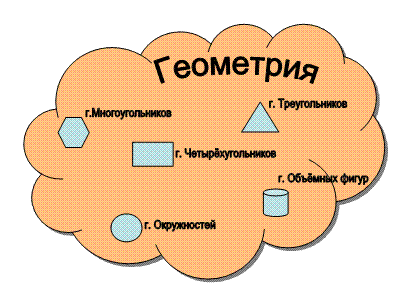 Как называется эта страна?Какие города есть в этой стране? Сопровождать нас в этом путешествии будет очень важная фигура (2 слайд презентации).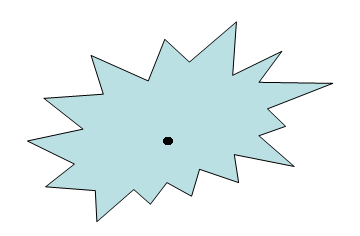 Что это за фигура?Сейчас мы это узнаем.Практическая работаНарисуйте у себя в тетради две точки, как показано на экране (3 слайд презентации)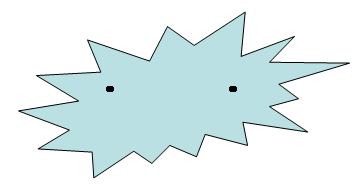 Ещё раз (4 слайд презентации)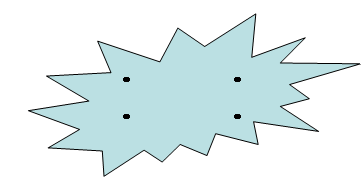 Соедините первые две точки так (5 слайд презентации)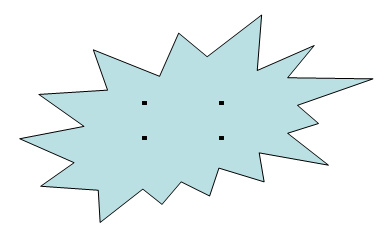 Вторые две точки так (6 слайд презентации)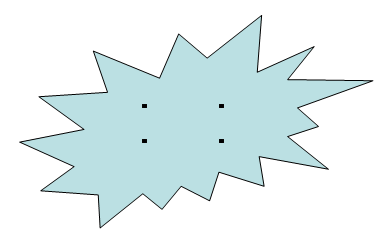 Что у нас получилось?В чём разница между этими линиями?Давайте продлим каждую из этих линий в обе стороны (7 слайд презентации) 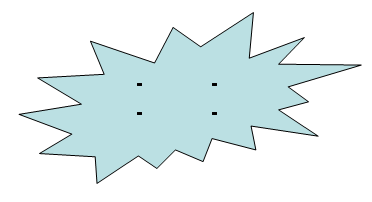 Поставьте на каждой из этих линий несколько точек.Сколько точек поставил Алёша?А ты, Маша?А ты, Аня?Сколько же точек можно поставить на каждой из этих линий?Какой вывод сделаем? Из чего состоят линии?Возьмите линейку и проведите в тетради линию (показ учителя на доске). Как мы назовём эту линию?А чтобы провести кривую линию, нужна линейка?Постройте кривую линию.Посмотрите, что я сделаю, (учитель продляет прямую  и кривую линии в обе стороны). Сделайте тоже самое, продлите свои линии.Можно ещё продлить линии? Продлите. Как далеко можно продлить линии?А могу я мысленно продлить прямую и кривую линии за пределы классной доски? Какой вывод можно сделать?Давайте выучим стихотворение про прямую и кривую линии:Без конца, без края – линии  прямая и кривая.Хоть сто лет по ним  иди,Не найдёшь конца пути.ФизкультминуткаЧтобы сильным стать и ловким,Приступаем к тренировке.Носом вдох, а выдох ртом.Дышите глубже, а потомШаг на месте, не спеша.Как погода хороша!Мы проверили осанкуИ свели лопатки.Мы походим на носках,А потом на пятках.Решение логических задач(В случае затруднения решения этих задач, их можно разыграть)Мама, папа и я сидели на скамейке. В каком порядке мы сидели, если известно, чтоа) я сидел слева от папы, а мама  - слева от меня;б) папа сидел слева от меня и справа от мамы;в) мама сидела справа от меня, а папа справа от мамы;г) папа сидел справа от меня и слева от мамы.2. Рыбак поймал окуня, ерша и щуку. Щуку он поймал раньше, чем окуня, а ерша позже, чем щуку. Какая рыба поймана раньше всех? Можно ли сказать, какая рыба поймана позже всех? Подведение итоговС какими фигурами познакомились на занятии?Что узнали про них? Геометрия.Город Многоугольников, Треугольников, Четырёхугольников, Окружностей, Объёмных фигур.Это точка. А почему она важная? Линии.Одна линия прямая, а другая кривая.МногоЛинии состоят из точек.Прямая линия.Нет.Да.На сколько позволит классная доска, тетрадный лист. Да, можете.Прямая  и кривая линии бесконечны.Папа, я, мама.Я, папа, мама.Папа, мама, я.Мама, папа, яЩуку.Нет, т.к.  неизвестно когда поймали ерша, позднее окуня или раньше.С прямой и кривой линиями.Прямая и кривая линии бесконечны.Реплики учителяРеплики учащихсяЧтобы отправиться в длительное путешествие, люди долго и серьёзно к нему готовятся.Путешественники на протяжении всего пути должны быть очень внимательны. Сейчас и мы потренируем нашу память. А поможет нам в этом игра, которая называется «Внимание!».По команде «Внимание!» на экране появится картинка, но через три секунды она исчезнет. Кто очень внимателен, тот успеет рассмотреть, что там нарисовано, и зарисовать у себя в тетради. Потом появится следующая картинка, потом ещё одну и так 6 картинок. Готовы?... Начали! 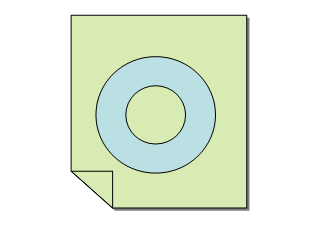 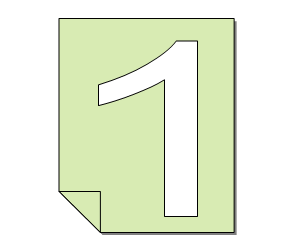 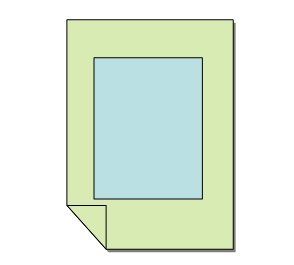 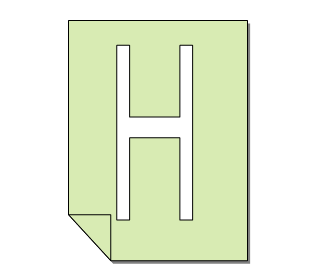 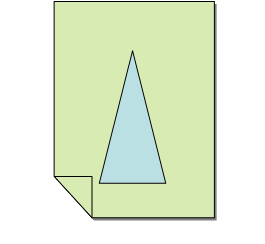 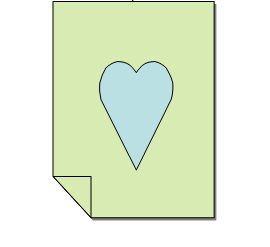 Ну а теперь мы отправляемся в путешествие вслед за точкой. Вышла Точка на прямую и пошла по этой прямой. И мы отправимся в след за нею.(7 слайд презентации)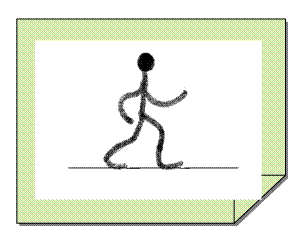 Шла-шла, устала, остановилась и говорит: «Долго ли я ещё буду идти? Скоро ли конец прямой?»Что вы ей ответите, ребята?Опечалилась Точка: «Как же мне быть? Так и идти без конца?»Тут появились ножницы. Узнали они, о чём печалится Точка, щёлкнули перед самым Точкиным носом и разрезали прямую с одной, а потом и с другой стороны (8 слайд презентации)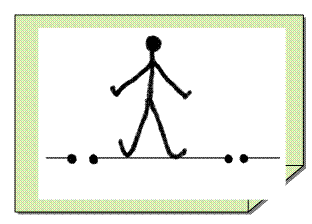 «Как интересно, - воскликнула Точка, - что же из моей прямой получилось?» А получилось вот что (9 слайд презентации)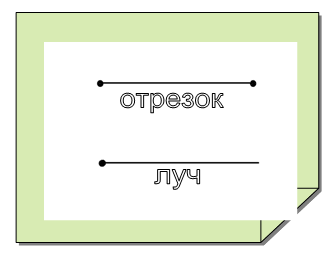 Отрезок – это часть прямой, ограниченная с двух сторон точками.А то, что осталось, - лучи – это часть прямой, ограниченная точкой с одной стороны. На что похожи лучи?Практическое заданиеНачертите отрезок в тетради при помощи линейки.Посмотрите на экран (10 слайд презентации)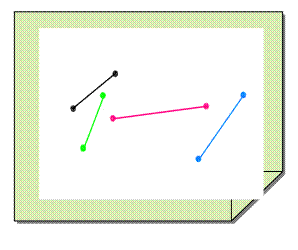 Сколько на рисунке отрезков?Какой самый длинный (отрезки разные по цвету)?Какие отрезки одинаковой длины?Мы определили, что чёрный и зелёный отрезки одинаковой длины на глаз, поэтому могли ошибиться. Как можно проверить равенство этих отрезков?Можно проверить равенство этих отрезков с помощью циркуля (знакомство с циркулем как измерительным прибором).Чтобы сравнить длины этих отрезков, нужно раствором циркуля измерить длину одного отрезка и этим же раствором измерить длину другого отрезка (показ учителем на доске).Сравните при помощи циркуля карандаш и ручку, ручку счётную палочку.ФизкультминуткаРешение логических задача) Коля, ростом выше Васи, но ниже Серёжи. Кто выше Вася или Серёжа?Б) Ира и Лена одинакового роста. Лена ростом выше Оли, а Таня выше Иры. Кто выше, Таня или Оля?В) В семье несколько детей. Один ребёнок говорит, что у него есть один брат и одна сестра. Другой ребёнок говорит, что у него нет ни одной сестры. Сколько детей в семье?Сколько в семье мальчиков и сколько девочек?Подведение итоговЧто такое отрезок?Что такое луч?Как можно определить длину отрезка?Как можно сравнить отрезки?Да.Прямая бесконечна. На лучи солнышка4Красный отрезок.Чёрный и зелёный.При помощи линейки.СерёжаТаня ТроеДва мальчика и одна девочка. Отрезок – это часть прямой, ограниченная с двух сторон точками.Луч – это часть прямой, ограниченная точкой с одной стороны. С помощью линейки.С помощью циркуля.ОкружностьОтрезокРомбКривая линияЛучКвадратКвадратПрямоугольный треугольникПрямоугольникТупой уголМногоугольникКруг 